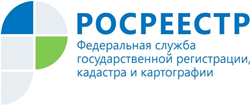 Управление Росреестра по Республике АдыгеяТребования к техническому плануЗаконом установлена специальная норма, которая применяется, если подготовка технического плана в отношении учтенных до 1 января 2013 года зданий, сооружений или объектов незавершенного строительства осуществляется для внесения в ЕГРН сведений о местоположении этих объектов на земельном участке.В этом случае для подготовки технического плана не потребуется проектная документация, разрешение на ввод объекта в эксплуатацию или разрешение на строительство. Также в состав технического плана не нужно будет включать копии данных документов и планы всех этажей здания, сооружения либо планы здания, сооружения.Данные нормы позволят сократить сроки и стоимость кадастровых работ и будут востребованы как правообладателями таких объектов недвижимости, так и кадастровыми инженерами. Кроме того, указанные нормы будут способствовать наполнению Единого государственного реестра недвижимости сведениями о пространственном положении объектов капитального строительства, увеличению количества объектов недвижимости, расположение которых на местности может быть отображено на публичной кадастровой карте. -------------------------------------Контакты для СМИ:Пресс-служба Управления Росреестра по Республике Адыгея (8772)56-02-4801_upr@rosreestr.ruwww.rosreestr.gov.ru385000, Майкоп, ул. Краснооктябрьская, д. 44